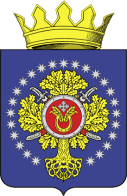 УРЮПИНСКИЙ МУНИЦИПАЛЬНЫЙ РАЙОНВОЛГОГРАДСКОЙ ОБЛАСТИУРЮПИНСКАЯ  РАЙОННАЯ  ДУМАР  Е  Ш  Е  Н  И  Е31 августа 2019  года	                  № 139О награждении Почетной грамотой Урюпинской районной Думы Т.Г. Марковой        За многолетний добросовестный труд, высокий профессионализм, личный вклад в обучение и воспитание младшего поколения и в связи с окончанием педагогической деятельности, на основании  Положения о Почетной грамоте и Благодарственном письме главы Урюпинского муниципального района и Почетной грамоте и Благодарственном письме Урюпинской районной Думы, утвержденного решением Урюпинской районной Думы от 31 марта 2011 года № 21/177 (в редакции решений Урюпинской районной Думы от 7 сентября 2012 года № 41/353, 02 декабря 2019 года № 3/21), Урюпинская районная Дума РЕШИЛА:        1. Наградить Почетной грамотой Урюпинской районной Думы Маркову Татьяну Геннадьевну, воспитателя муниципального казенного дошкольного образовательного учреждения Бубновский детский сад «Цветочек» Урюпинского муниципального района Волгоградской области.       2. Настоящее решение вступает в силу с даты его принятия.              Председатель                                                  Урюпинской районной Думы                                                     Т.Е. Матыкина                                                       